MedezeggenschapsraadMedezeggenschapsraad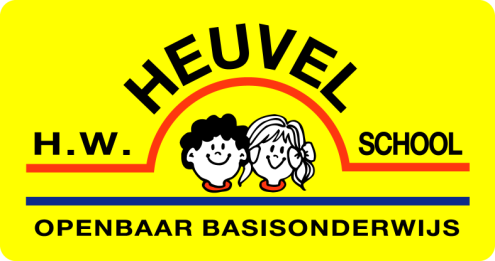 VerslagVersie1Datum22 novemberPlaatsBorculoNotulistJaap MengerinkVoorzitterStef DoornewaardAanwezig: Stef Doornewaard, Heidi Prinsen, Kevin ten Buuren, Miranda Klein Leugemors, Jet Meijer, Jaap Mengerink, Michel Ligtenbarg (afscheidnemend lid), Karin Bonke (afscheidnemend lid) Afwezig:Aanwezig: Stef Doornewaard, Heidi Prinsen, Kevin ten Buuren, Miranda Klein Leugemors, Jet Meijer, Jaap Mengerink, Michel Ligtenbarg (afscheidnemend lid), Karin Bonke (afscheidnemend lid) Afwezig:Aanwezig: Stef Doornewaard, Heidi Prinsen, Kevin ten Buuren, Miranda Klein Leugemors, Jet Meijer, Jaap Mengerink, Michel Ligtenbarg (afscheidnemend lid), Karin Bonke (afscheidnemend lid) Afwezig:Aanwezig: Stef Doornewaard, Heidi Prinsen, Kevin ten Buuren, Miranda Klein Leugemors, Jet Meijer, Jaap Mengerink, Michel Ligtenbarg (afscheidnemend lid), Karin Bonke (afscheidnemend lid) Afwezig:Nr.VerslagJaarvergaderingHet jaarverslag heeft voorafgaand aan de jaarvergadering ter inzage gelegen op de school. Er hebben zich geen ouders gemeld. Tijdens de jaarvergadering hebben zich ook geen ouders gemeld, waardoor na een kwartier met de reguliere vergadering wordt aangevangen. 1.Opening / MededelingenStef heet iedereen, en speciaal Jet, welkom en opent de vergadering. Stef bedankt Michel en Karin voor hun inzet voor de MR en overhandigt ze een kleine attentie. Karin was reeds opgevolgd door Esther en Jet volgt Michel op.  2.Welkom JetJet krijgt een korte toelichting over de samenstelling van de MR en de taken van de MR en wordt op de mogelijkheid gewezen dat ze de cursus MR start kan volgen.3.Corona draaiboek/sectorplan goedkeurenNaar aanleiding van de vorige vergadering en het overleg met Stef heeft Heidi het Corona draaiboek/sectorplan gewijzigd en deze ter goedkeuring voorgelegd. De MR heeft met de wijzigingen ingestemd. 4.Terugkoppeling GMR meets MRStef brengt een kort verslag uit van de belangrijkste punten van GMR meets MR, waarbij hij namens de MR aanwezig was. De GMR had een betrokken houding en vroeg allereerst wat speelde bij de verschillende MR-en. In algemeenheid was ouderbetrokkenheid een belangrijk aandachtspunt; hoe ouders meer te kunnen betrekken? Één MR werkte met een nieuwsflash, waarbij door middel van een kort bericht ouders worden geïnformeerd en voor meer informatie werd verwezen naar de notulen of het betreffende overleg. De MR ziet hier ook wel de toegevoegde waarde van in. Wel zal het bericht ‘nieuwswaarde’ dienen te hebben. 5.Voorgenomen fusie Kiezel & Kei / Heuvelschool / Huisvesting Met betrekking tot het door de gemeente in opdracht gegeven locatieonderzoek is nog geen uitkomst bekend/gedeeld. Met betrekking tot de voorgenomen fusie tussen HW Heuvelschool en de Kiezel en Kei staat een gesprek gepland op dinsdag 13 december (19.00 uur) met Henk – Jan Kok. Hij is door het CvB als fusiebegeleider aangesteld en zal de MR een toelichting geven over het beoogde proces. 6.OverigHeidi geeft aan dat het vakantierooster is vastgesteld en zal deze voorleggen aan de MR. Verder geeft Heidi aan dat de in het najaar aan de ouders toegestuurde vragenlijst (met betrekking tot het onderwijs) vooralsnog een lage response (44%) kent, maar daarmee wel representatief is. Tot slot deelt Heidi mee dat het RI&E onderzoek op dit moment wordt uitgevoerd. Stef vraagt daarbij aandacht voor het meubilair van de leerkrachten. 7.AfsluitingStef bedankt eenieder voor de inbreng en sluit de vergadering. Nr.ActieDatumWie Status 1234